         Medical Condition Verification Form                         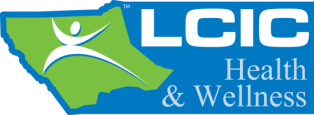 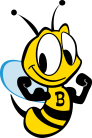 I hereby confirm that_____________________________________________, 					(Patient Name) Please Printis being treated for a medical condition that requires routine visits, prescription maintenance, and/or regular testing and is in compliance with these standards of care for at least 6 months.(Provider please sign and provide ALL dates to show compliance for at least 6 months.)Provider Signature	 Printed Name			    Dates of 					   Exams, Testing, etcPatient Signature:__________________________________________________________School or College:_____________________________________________Date of Birth: ______________Home Zip Code:____________Medical ExamPrescription ComplianceLabsTesting (CT, X-ray, etc)Other examsEye, foot, hearing, etc.